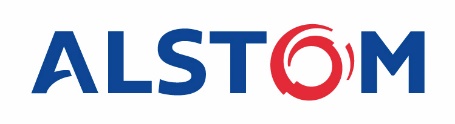 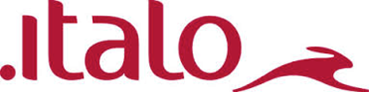 Kontrakt wart 330 mln euro we WłoszechAlstom i Italo podpisały kontrakt na dostawę pięciu pociągów Pendolino EVO i 30 lat usługi utrzymania1 sierpnia 2018 r. – Firmy Italo - Nuovo Trasporto Viaggiatori i Alstom podpisały kontrakt o wartości 330 mln euro na zakup pięciu dodatkowych pociągów Pendolino EVO, korzystając z opcji przewidzianej w kontrakcie zawartym w październiku 2015 r. Kontrakt obejmuje także 30-letni okres utrzymania taboru. Wraz z nowymi pięcioma pociągami flota firmy Italo będzie liczyć łącznie 22 pociągi Pendolino EVO. Dzięki tej kolejnej inwestycji firma Italo, pierwszy prywatny włoski operator obsługujący linie dużych prędkości, będzie mógł powiększyć swoją obecną sieć i tym samym odpowiedzieć na rosnące potrzeby rynku, oferując nowe trasy i zwiększoną częstotliwość.Pociąg Pendolino EVO zamówiony przez Italo należy do rodziny pociągów dużych prędkości Alstom Avelia, będącej ukoronowaniem 35-letniego doświadczenia firmy. 1100 pociągów tego typu jest eksploatowanych na całym świecie. Pięć nowych pociągów Pendolino będzie miało takie same funkcje i specyfikacje techniczne jak pięć poprzednio zamówionych Pendolino. Jest to pierwszy sprawdzony pociąg dużych prędkości w pełni zgodny z najnowszymi technicznymi specyfikacjami interoperacyjności (TSI 2014), wspólnymi warunkami i normami ustanowionymi przez Unię Europejską. Pociąg ten ma 187 metrów długości, może osiągać prędkość maksymalną 250 km/h i  składa się  z 7 wagonów, które mogą pomieścić około 480 pasażerów. Futurystyczny przód pociągu EVO dla firmy Italo został zaprojektowany z myślą o zapewnieniu większej ochrony w przypadku zderzenia i o poprawie parametrów aerodynamicznych. Pendolino EVO dla Italo został zaprojektowany tak, aby był przyjazny dla środowiska, dzięki wysokiej zdolności do recyklingu wykorzystanych do budowy materiałów i zmniejszonej emisji CO2. Ponadto jego zoptymalizowany system napędu trakcyjnego zwiększa efektywność i przyspieszenie, a także odzyskuje energię podczas hamowania. Pracą nad projektem i budową tych pociągów będą zajmować się zespoły Alstom w Savigliano (CN) we współpracy z zakładem w Sesto San Giovanni (MI), odpowiedzialnym za system trakcji, oraz zakładem w Bolonii, odpowiedzialnym za systemy sterowania.Dzięki swoim 22 pociągom Pendolino EVO, z których połowa jest już eksploatowana, Italo może połączyć północno-wschodnie Włochy z resztą kraju. Pociągi te, wraz z 25 pociągami AGV firmy Italo eksploatowanymi od 2012 r., pozwolą firmie podwoić swoją flotę i poszerzyć swoją sieć.O Alstom Jako promotor zrównoważonej mobilności Alstom opracowuje i sprzedaje systemy, wyposażenie oraz usługi dla sektora transportowego. Alstom oferuje pełen zakres rozwiązań (od pociągów dużej prędkości po metro, tramwaje i autobusy), rozwiązania dla pasażerów, zindywidualizowane usługi (konserwacja, modernizacja) oraz rozwiązania w zakresie infrastruktury, sygnalizacji i mobilności cyfrowej. Alstom jest światowym liderem specjalizującym się w zintegrowanych systemach transportu. W roku finansowym 2016/2017 firma odnotowała sprzedaż na poziomie 7,3 miliardów euro i przyjęła zamówienia o wartości 10 miliardów euro. Siedziba firmy znajduje się we Francji, a spółka działa w ponad 60 krajach zatrudniając 32 800 osób. Alstom Konstal już od 20 lat jest obecny na polskim rynku, gdzie prowadzi swoją działalność produkcyjną w Chorzowie. Alstom zatrudnia w Polsce 1 600 pracowników w swoich siedzibach w Katowicach i Warszawie, które zajmują się produkcją pociągów, usługami serwisowymi dla pociągów Pendolino oraz innymi projektami z zakresu mobilności. Fabryka taboru szynowego jest światowym centrum kompetencyjnym firmy Alstom, która specjalizuje się w produkcji metra, tramwajów, pociągów regionalnych oraz komponentów dla transportu miejskiego i podmiejskiego. Polska fabryka Alstom, w pełni przygotowana do produkcji pojazdów szynowych na eksport, bierze udział w znaczących projektach dotyczących rozwoju miejskiej mobilności na świecie, np. metra w Rijadzie czy metra w Dubaju.Kontakt z mediamiTomasz TrabućConTrust Communication  +48 601 83 86 83t.trabuc@contrust.pl